BLAZERS ALL-AMERICAN CAMP REGISTRATION FORM  A copy of the child’s Insurance form MUST be submitted with/at Registration.  Player’s Legal Name: (First, MI, Last)   ________________________________________________________________   Prefers to be called: ________________________      Age: _______   Birth Date: (MM/DD/YYYY) _________________   Height: _________  Weight: __________ Grade: _________ School: _________________________________________  Parents/Guardians:  _______________________________________________________________________________   Home/Work Phone: ______________ Cell: ______________ Email: ________________________ Address: ________________________________________________________________________________ City: _________________________________________State: _____   Zip Code: ______________  Emergency Name:_____________________________ Emergency Contact Phone:____________ Physician: __________________Physician Phone_________________________  Any Medical Conditions, Allergies, ETC:  ________________________________________________________________________________________________________________________________________________________________   Insurance Company: ________________________   Name of the Insured: _________________ Policy Number:  _______________________________  Group # (if applicable) _____________ Camp Fees: $100.00  Late Fee/Extended Camp:  $10.00/per day or $50.00 for the week       Total Amount Due:  $________________ Paid with Check # _____________________  or Cash  T-shirt Size: (please circle) Youth X-Small      Youth Small     Youth Medium     Youth Large  Adult Small              Adult Medium             Adult Large               Adult X-Large      Other Size: I give Memorial Sports Medicine permission to treat and assist my child in event of injury. Parent Signature: ______________________________ 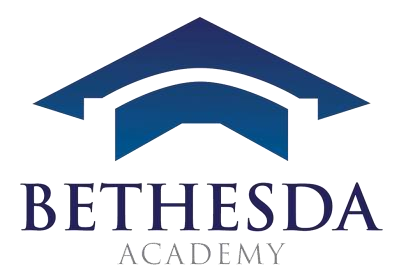 Bethesda Academy Parental Consent Agreement and Waiver/Release  In consideration of _________________________ (name of student participant), my minor child/guardian, participating in any way in the related events and activities of Bethesda-Union Society of Savannah, Inc. (d/b/a Bethesda Academy and hereinafter referred to as “Bethesda Academy”), including without limitation an Athletic Program (“Program), the undersigned agrees: Participation in the Program poses risks of serious injury or even death to my child/guardian;  On behalf of myself, my spouse, and my child/guardian, I KNOWINGLY AND FREELY ASSUME ALL SUCH RISKS, both known and unknown, and assume full responsibility for my child’s/guardian’s participation in the Program;  I willingly agree to comply with the Program’s conditions for participation, but if I know of or observe anything of concern about my child’s/guardian’s readiness for participation and/or about the operation of the Program, I will immediately bring my concern to the attention of the Program director; On behalf of myself, my spouse, my child/guardian, and my/our heirs, assigns, personal representatives, beneficiaries, and next of kin, I COVENANT NOT TO SUE AND HEREBY RELEASE AND HOLD HARMLESS BETHESDA ACADEMY and any and all of its owners, successors, assigns, directors, officers, officials, agents, employees, insurers, insureds, volunteers, other participants, sponsoring agencies, sponsors, advertisers, and if applicable, owners and lessors of premises used for the Program, OF AND FROM ANY AND ALL LIABILITY, CLAIMS, DEMANDS, AND CAUSES OF ACTION OF WHATEVER KIND, INCLUDING NEGLIGENCE BUT EXCLUDING GROSS NEGLIGENCE AND WILLFUL MISCONDUCT, arising from or related to, and by reason of any and all known and unknown, foreseen and unforeseen, loss, damages or injuries to person or property, and the consequences thereof, resulting from my child’s/guardian’s involvement and participation in the Program; and  I further grant permission to athletic trainers, first responders, nurses, coaches, as well as physicians or those under their direction access to medical information about my child/guardian necessary in light of my child’s/guardian’s participation in the Program. I HAVE READ THIS CONSENT AND WAIVER/RELEASE IN FULL, UNDERSTAND WHAT IT MEANS, AND INDICATE MY KNOWING AND VOLUNTARY AGREEMENT WITH MY SIGNATURE BELOW _____________________________ 	 	_____________________________ 	 	______ Parent/Guardian Signature                             Print Parent/Guardian Name  	 	Date _____________________________ Student Participant’s Name  Bethesda Academy | 9520 Ferguson Avenue | Savannah, GA 31406  912.351.2055 | www.BethesdaAcademy.org  